产品介绍 Overview名称：强酸强碱存储柜（PP柜）型号：CL-P2000规格尺寸：H1800*W900*D450MM容积：200L/53加仑配置：双开门、三块隔板颜色：瓷白色整体材质柜体：采用瓷白色PP（聚丙烯）板材，具有耐腐蚀性，经同色焊条无缝焊接处理，保证柜体之坚固及密封性柜门：采用同质PP板制作层板：采用瓷白色PP（聚丙烯）板材，四周有立边，里边整体焊接成型。没有任何废料拼凑，可单独取出，便于清洁材质厚度：8MM产品特点 Features张贴有醒目的腐蚀性提醒标识为提高操作安全度，化学品柜还可以使用挂锁提供额外的防护柜门根据需要可定制为左开或右开形式，各种大小尺寸双开门或单开门式样均可订做可以用于各种腐蚀性化学品的存储，如硫酸，硝酸，乙酸，硫磺酸等，保护操作者及周围人群安全具有十年以上的使用寿命柜体底部有可调节镀锌钢平衡脚产品应用 Applications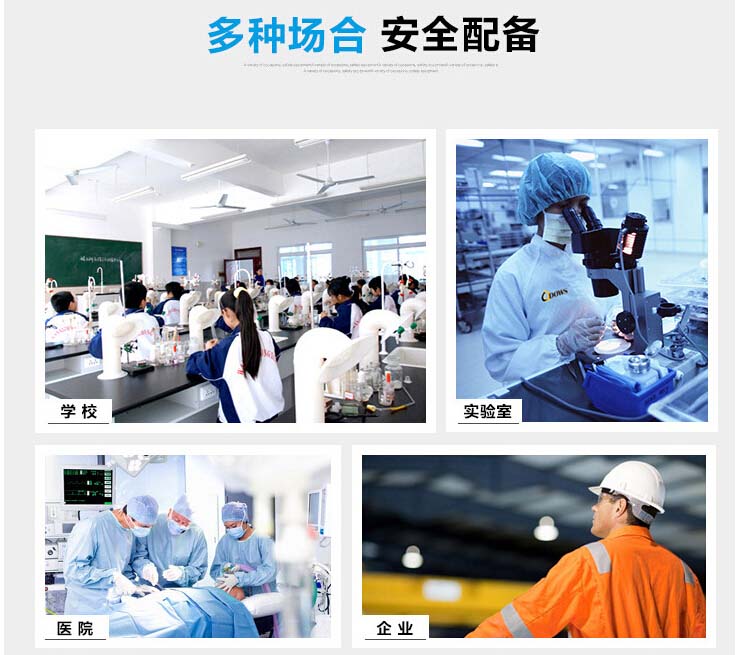 